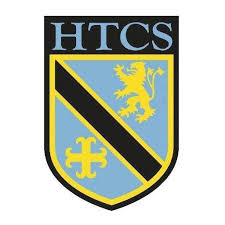 Unit: Change and continuity over time: American Civil RightsProgressProgressProgressKey ideasRAGI understand and can explain the aims and beliefs of the Ku Klux Klan. I can describe how the civil right movement changed over time.I can explain what the impacts of the Civil Rights Movement were. LessonLearning FocusAssessmentKey Words1What did it mean to be separate but equal: The Jim Crow Laws vs the 14th and 15th amendments?Formative questioning, Regular Recall.The Jim Crow Laws, not unconstitutional,14th and 15th amendment, civil war, prejudice, post-civil war, racism, segregation.2What was the significance of Birth of a Nation?Live Marking and student response to feedbackKu Klux Klan, WASP, African Americans, heroic, violent, March on Washington, integration, slavery3What were the activities of the Ku Klux Klan of the 1920’s?Formative questioning, Regular Recall.Catholics, divorced women, socialists, and communists, opposed, WASPS, ‘The American way of life,’ equality, civil rights, black people, invisible empire, national leader, grand wizard, Klaverns.Parliament, politics, class structure, working class, social injustice.4The murder of Emmet Till: The significance of the 1950’s.Formative questioning, regular recall, ILO – Explain two features of the beliefs of the KKK.Ethnic, Diversity, causation, Ku Klux Klan, Discrimination, justice, unfair, bias, trial, double jeopardy.Suffragettes, equality, women, social injustice, politics, democracy, voting. 5How important were the NAACP?Formative questioning, regular recall.Significance, ethnic diversity, causation, NAACP. Suffragettes, equality, British Women's Social and Political Union (WSPU)6How far did the civil rights movement succeed in trying to gain equality in education?Questioning, regular recall, ILO-source evaluation or narrative account style QLittle Rock Nine, school integration, opposition, Brown v the Board of Education, unconstitutional, armed escort7What was the Montgomery Bus Boycott?Formative questioning, regular recall.NAACP, discrimination, prejudice, significance, boycott, supreme court. 8Why was Rosa Parks influential and what impact did she have on the civil rights? Formative questioning, regular recall.Impact, importance, discrimination, biography.9What was the significance of the black power groups of the 1960s?Case Study: Black power groups: Black Panthers, Martin Luther King.Segregation, equality, promoted, justice, alienated, empathy.10To what extent was the civil rights movement a success?Key interpretations, evaluation, formative questioning, regular recall, ILO: To what extent was the civil rights movement a success?Historian, historiography, interpretation, Martin Luther King, change and continuity, emancipation, Obama, president, arrest, conviction, position, class.